の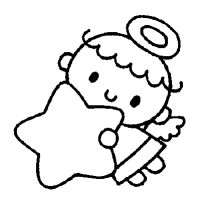 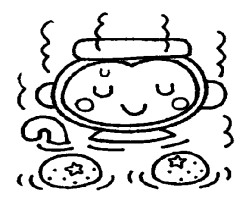 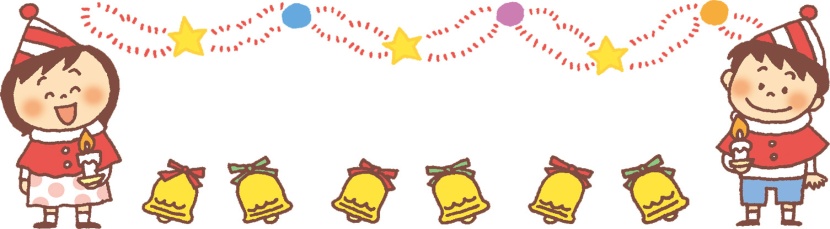 日１２３４５６７８９10111213141516171819202122232425262728293031曜月火水木金土日月火水木金土日月火水木金土日月火水木金土日月火水行事●楽しい子ども会防犯訓練絵画教室（５歳児）●ふれあい餅つきと童謡の会コンサート発育測定（ひよこ・ほし）発育測定（にじ・そら）子どもの茶の間（５歳児）誕生会●クリスマス会　　　　※交通安全指導天皇誕生日避難訓練